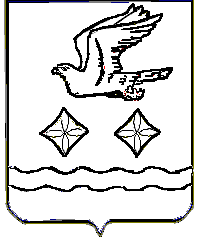 АДМИНИСТРАЦИЯГОРОДСКОГО ОКРУГА СТУПИНОМОСКОВСКОЙ ОБЛАСТИПОСТАНОВЛЕНИЕ    ________________№________________г. СтупиноО внесении изменений  в муниципальную программу городского округа Ступино Московской области «Развитие инженернойинфраструктуры и энергоэффективности»      В соответствии с Федеральным законом от 06.10.2003 №131-ФЗ «Об общих принципах организации местного самоуправления в Российской Федерации», Порядком   принятия решений о разработке, формировании, реализации и оценки эффективности муниципальных программ городского округа Ступино Московской области, утвержденным постановлением администрации городского округа Ступино Московской области от 01.12.2017 №07-п, решением Совета депутатов городского округа Ступино Московской области от 17.12.2020 №496/51 «О бюджете городского округа Ступино Московской области на 2021 год и на плановый период 2022-2023 годов», в целях погашения просроченной задолженности перед поставщиками энергоресурсовПОСТАНОВЛЯЮ:Внести в муниципальную программу городского округа Ступино Московской области «Развитие инженерной инфраструктуры и энергоэффективности», утвержденную постановлением администрации городского округа Ступино Московской области от 12.12.2019 № 3855-п (далее – муниципальная программа), следующие изменения: В паспорте муниципальной программы:позицию «Источники финансирования муниципальной программы» изложить в следующей редакции:«»; 1.1.2. В пункте 10 «Состав, форма и сроки предоставления отчетности о ходе реализации мероприятий муниципальной программы» слова «управление ЖКХ и благоустройства» заменить словами «управление ЖКХ».В приложении №1 к муниципальной программе:в пункте 3.2 цифру «2» заменить цифрой «0»;пункт 3.3 изложить в следующей редакции:«»;пункт 4.2 изложить в следующей редакции:«»;Приложение №2 к муниципальной программе изложить в редакции согласно приложению №1 к настоящему постановлению.В приложении №3 к муниципальной программе:в подпункте 1.1.3 раздела «Подпрограмма I «Чистая вода»» число «12 500,0» заменить числом «13 000,0», число «2 500,0» заменить числом «3 000,0»;в подпункте 1.1.5 Раздела «Подпрограмма VI «Развитие газификации»» слова «2020 г.» заменить словами «2021 г.»В приложении №6 к муниципальной программе:В паспорте подпрограммы III «Создание условий для обеспечения качественными коммунальными услугами» (далее - подпрограмма III) позицию «Источники финансирования подпрограммы» изложить в следующей редакции:«»;В приложении №1 к подпрограмме III:пункт 3, подпункт 3.1 изложить в следующей редакции: «»;Позиции «Итого по подпрограмме III», «в том числе Средства бюджета Московской области», «Средства бюджета городского округа Ступино», «Внебюджетные источники» изложить в следующей редакции:«».В приложении №2 к подпрограмме III:         1.5.3.1. в пункте 2 цифру «2» заменить цифрой «0»;1.5.3.2. пункт 3 изложить в следующей редакции:«»;Пункт 2 приложения №2 к подпрограмме IV «Энергосбережение и                            повышение энергетической эффективности» приложения №7 к муниципальной программе изложить в следующей редакции:«».2. Опубликовать настоящее постановление в установленном порядке и разместить на официальном сайте администрации, Совета депутатов и контрольно-счетной палаты городского округа Ступино Московской области.         3. Контроль за исполнением настоящего постановления возложить на заместителя главы администрации городского округа Ступино Московской области Медведева С.А.Глава городского округа Ступино Московской области	         С.Г. МужальскихЛИСТ СОГЛАСОВАНИЯПроект правового акта вносит:Проект правового акта соответствует требованиям инструкции по делопроизводству:Проект правового акта соответствует требованиям законодательства:Проект правового акта согласован: Разослано: в дело -2, упр. ЖКХ - 1, финуправление -1, бухг. – 1, комитет по правовой работе – 1,   управление экономики – 1.Котова Инна Викторовна +7 (496) 642-36-77                                                                                                                             Приложение №1                                                                                                                   к  постановлению администрации                                                                                                                  городского округа Ступино Московской области                                                                                                                                           от _______________№ _____________ «                                                                                                                                                                                                                 ».Источники финансирования муниципальной программыВсего 1 677 325,0 тыс. рублей,  в т.ч. по годам реализации:2020 год – 691 300,4 тыс. руб.;2021 год – 301 812,6 тыс. руб.;2022 год – 151 396,0 тыс. руб.;2023 год – 135 366,0 тыс. руб.;2024 год – 397 450,0 тыс. руб.Всего 1 677 325,0 тыс. рублей, в т.ч. по источникам финансирования: Федеральный бюджет – 0,0 тыс.руб.;Бюджет Московской области всего 148 831,0 тыс. рублей, в т.ч. по годам реализации:2020 год –113 639,5 тыс. руб.;2021 год –  33 867,5 тыс. руб.;2022 год –       662,0 тыс. руб.;2023 год –       662,0 тыс. руб.;2024 год –           0,0 тыс. руб.Бюджет городского округа Ступино всего 546 577,3 тыс. рублей, в т.ч. по годам реализации:2020 год –  227 459,2 тыс. руб.;2021 год –    86 950,1 тыс. руб.;2022 год –      2 809,0 тыс. руб.;2023 год –      2 809,0 тыс. руб.;2024 год –  226 550,0 тыс. руб.Внебюджетные источники всего 981 916,7 тыс. рублей, в том числе  по годам реализации:2020 год – 350 201,7 тыс. руб.;2021 год – 180 995,0 тыс. руб.;2022 год – 147 925,0 тыс. руб.;2023 год – 131 895,0 тыс. руб.;год – 170 900,0  тыс. руб.3.3.Основное мероприятие 04 Создание экономических условий для повышения эффективности работы организаций жилищно-коммунального хозяйства Погашение просроченной задолженности перед поставщиком электроэнергии с целью повышения эффективности работы предприятий, оказывающих услуги в сфере жилищно-коммунального хозяйства, в размере не менее суммы предоставленных иных межбюджетных трансфертовтыс.руб.Показатель муниципальной программы-10000,07000,00004.2.Основное мероприятие 3  Повышение энергетической эффективности многоквартирных домов Доля многоквартирных домов с присвоенными классами энергоэффективности%Приоритетный целевой показатель18,3519,222,522,923,524,1Источники финансирования подпрограммы Всего 970 604,1 тыс. рублей,  в т.ч. по годам реализации2020 год –  469 094,4 тыс. руб.;2021 год –  144 221,7 тыс. руб.;2022 год –   91 634,0  тыс. руб.;2023 год –   60 554,0 тыс. руб.;2024 год –  205 100,0 тыс. руб.Всего 970 604,1 тыс. рублей, в т.ч. по источникам финансирования: Федеральный бюджет – 0,0 тыс.руб.;Бюджет Московской области всего –146 213,0 тыс. руб., в том числе по годам реализации: 2020 год –113 007,5 тыс. руб.;2021 год –  33 205,5 тыс. руб.;2022 год –           0,0 тыс. руб.;2023 год –           0,0 тыс. руб.;2024 год –           0,0 тыс. руб.Бюджет городского округа Ступино всего 329 844,4 тыс. рублей, в т.ч. по годам реализации:2020 год –120 965,2 тыс. руб.;2021 год –  56 261,2 тыс. руб.;2022 год –     2 809,0 тыс. руб.;2023 год –     2 809,0 тыс. руб.;2024 год – 147 000,0 тыс. руб.Внебюджетные источники всего 494 546,7 тыс. рублей, втом числе  по годам реализации:2020 год –  235 121,7 тыс. руб.;2021 год –    54 755,0 тыс. руб.;2022 год –    88 825,0 тыс. руб.;2023 год –    57 745,0 тыс. руб.; год –  58 100,0 тыс. руб.3.Основное мероприятие 04. Создание экономических условий для повышения эффективности работы организаций жилищно-коммунального хозяйства Итого17000,010000,07000,00,00,00,03.Основное мероприятие 04. Создание экономических условий для повышения эффективности работы организаций жилищно-коммунального хозяйства Средства бюджета Московской области17000,010000,07000,00,00,00,03.1.Мероприятие 04.05. Погашение просроченной задолженности управляющих организаций, поставщиков ресурсов (ресурсоснабжающих, теплоснабжающих организаций, гарантирующих организаций) (далее – поставщики ресурсов) перед поставщиками энергоресурсов (газа, электроэнергии, тепловой энергии) путем возмещения части недополученных доходов управляющих организаций, поставщиков ресурсов, образовавшихся в связи с задолженностью населения по оплате за жилое помещение и коммунальные услуги и (или) ликвидированных в установленном законодательством порядке юридических лиц, оказывавших услуги в сфере жилищно-коммунального хозяйства за потребленные ресурсы (газ, электроэнергию, тепловую энергию и воду), признанной невозможной к взысканиюРеализация мероприятий по предоставлению субсидии юридическим лицам на возмещение части недополученных доходов 2020г., 2021 г.Итого17000,010000,07000,00,00,00,02020 г. -управление ЖКХ и благоустройства, 2021 г. -  управление ЖКХ, МУП "ПТО ЖКХ" городского округа СтупиноПогашение просроченной задолженности перед поставщиком электроэнергии на сумму не менее:                в 2020 г. - 10,0 млн.руб.;           в 2021 г. - 7,0 млн. руб. с целью повышения эффективности работы предприятий, оказывающих услуги в сфере жилищно-коммунального хозяйства, в размере не менее суммы предоставленных иных межбюджетных трансфертов3.1.Мероприятие 04.05. Погашение просроченной задолженности управляющих организаций, поставщиков ресурсов (ресурсоснабжающих, теплоснабжающих организаций, гарантирующих организаций) (далее – поставщики ресурсов) перед поставщиками энергоресурсов (газа, электроэнергии, тепловой энергии) путем возмещения части недополученных доходов управляющих организаций, поставщиков ресурсов, образовавшихся в связи с задолженностью населения по оплате за жилое помещение и коммунальные услуги и (или) ликвидированных в установленном законодательством порядке юридических лиц, оказывавших услуги в сфере жилищно-коммунального хозяйства за потребленные ресурсы (газ, электроэнергию, тепловую энергию и воду), признанной невозможной к взысканиюРеализация мероприятий по предоставлению субсидии юридическим лицам на возмещение части недополученных доходов 2020г., 2021 г.Средства бюджета Московской области17000,010000,07000,00,00,00,02020 г. -управление ЖКХ и благоустройства, 2021 г. -  управление ЖКХ, МУП "ПТО ЖКХ" городского округа СтупиноПогашение просроченной задолженности перед поставщиком электроэнергии на сумму не менее:                в 2020 г. - 10,0 млн.руб.;           в 2021 г. - 7,0 млн. руб. с целью повышения эффективности работы предприятий, оказывающих услуги в сфере жилищно-коммунального хозяйства, в размере не менее суммы предоставленных иных межбюджетных трансфертовИТОГО ПО ПОДПРОГРАММЕ III970 604,1469 094,4144 221,791 634,060 554,0205 100,0в том числе Средства бюджета Московской области146 213,0113 007,533 205,50,00,00,0Средства бюджета городского округа Ступино329 844,4120 965,256 261,22 809,02 809,0147 000,0Внебюджетные источники494 546,7235 121,754 755,088 825,057 745,058 100,03.Основное мероприятие 04 Создание экономических условий для повышения эффективности работы организаций жилищно-коммунального хозяйства 0,017 000,0Погашение просроченной задолженности перед поставщиком электроэнергии с целью повышения эффективности работы предприятий, оказывающих услуги в сфере жилищно-коммунального хозяйства, в размере не менее суммы предоставленных иных межбюджетных трансфертовтыс.руб.Показатель муниципальной программы-10000,07000,00002Основное мероприятие 3  Повышение энергетической эффективности многоквартирных домов0,00,0Доля многоквартирных домов с присвоенными классами энергоэффективности%Приоритетный целевой показатель18,3519,222,522,923,524,1№п/пФИОДолжностьДата поступленияДата согласованияПодпись1Клюкина Ю.А.Начальник управления ЖКХ №п/пФИОДолжностьДата поступленияДата согласованияПодпись2Горохова Л.Н.Начальник управления делами №п/пФИОДолжностьДата поступленияДата согласованияПодпись3Кепова Н.Г.Председатель комитета по правовой работе №п/пФИОДолжностьДата поступленияДата согласованияПодпись4Драгомирова Ю.В.Заместитель главы администрации 5Петрожицкая Л.В.Заместитель главы администрации 6Михалев  Ю.М.Заместитель главы администрации7Жуков М.В.Заместитель главы администрации8Медведев С.А.Заместитель главы администрации 9Калабина Т.Е.Начальник финансового управления10Сакулина А.П.Начальник управления экономики«Приложение №2                                                                      к муниципальной программе «Развитие инженерной инфраструктуры и энергоэфективности»Объем финансовых ресурсов, необходимых для реализации муниципальной программы Объем финансовых ресурсов, необходимых для реализации муниципальной программы Объем финансовых ресурсов, необходимых для реализации муниципальной программы Объем финансовых ресурсов, необходимых для реализации муниципальной программы Объем финансовых ресурсов, необходимых для реализации муниципальной программы Объем финансовых ресурсов, необходимых для реализации муниципальной программы Объем финансовых ресурсов, необходимых для реализации муниципальной программы Объем финансовых ресурсов, необходимых для реализации муниципальной программы городского округа Ступино Московской областигородского округа Ступино Московской областигородского округа Ступино Московской областигородского округа Ступино Московской областигородского округа Ступино Московской областигородского округа Ступино Московской областигородского округа Ступино Московской областигородского округа Ступино Московской области«Развитие инженерной инфраструктуры и энергоэффективности»«Развитие инженерной инфраструктуры и энергоэффективности»«Развитие инженерной инфраструктуры и энергоэффективности»«Развитие инженерной инфраструктуры и энергоэффективности»«Развитие инженерной инфраструктуры и энергоэффективности»«Развитие инженерной инфраструктуры и энергоэффективности»«Развитие инженерной инфраструктуры и энергоэффективности»«Развитие инженерной инфраструктуры и энергоэффективности»Наименование подпрограммыИсточник финансированияОбщий объем финансовых ресурсов,          тыс. руб.в том числе по годам реализации муниципальной программы, тыс. руб.в том числе по годам реализации муниципальной программы, тыс. руб.в том числе по годам реализации муниципальной программы, тыс. руб.в том числе по годам реализации муниципальной программы, тыс. руб.в том числе по годам реализации муниципальной программы, тыс. руб.Наименование подпрограммыИсточник финансированияОбщий объем финансовых ресурсов,          тыс. руб.2020   год2021   год2022   год2023   год2024   годПодпрограмма I «Чистая вода»Бюджет городского округа Ступино10 273,1600,09 673,10,00,00,0Подпрограмма I «Чистая вода»Внебюджетные источники93 400,012 300,0300,011 000,033 100,036 700,0Всего по Подпрограмме IВсего по Подпрограмме I103 673,112 900,09 973,111 000,033 100,036 700,0Подпрограмма II «Системы водоотведения»Бюджет городского округа Ступино81 229,8400,01 329,80,00,079 500,0Подпрограмма II «Системы водоотведения»Внебюджетные источники214 470,045 380,05 440,047 500,040 550,075 600,0Всего по Подпрограмме IIВсего по Подпрограмме II295 699,845 780,06 769,847 500,040 550,0155 100,0Подпрограмма III «Создание условий для обеспечения качественными коммунальными услугами»Бюджет Московской области146 213,0113 007,533 205,50,00,00,0Подпрограмма III «Создание условий для обеспечения качественными коммунальными услугами»Бюджет городского округа Ступино329 844,4120 965,256 261,22 809,02 809,0147 000,0Подпрограмма III «Создание условий для обеспечения качественными коммунальными услугами»Внебюджетные источники494 546,7235 121,754 755,088 825,057 745,058 100,0Всего по Подпрограмме IIIВсего по Подпрограмме III970 604,1469 094,4144 221,791 634,060 554,0205 100,0Подпрограмма IV «Энергосбережение и повышение энергетической эффективности»Внебюджетные источники2 700,0600,0500,0600,0500,0500,0Всего по Подпрограмме IVВсего по Подпрограмме IV2 700,0600,0500,0600,0500,0500,0Подпрограмма VI «Развитие газификации»Бюджет городского округа Ступино17 140,412 454,44 686,00,00,00,0Подпрограмма VI «Развитие газификации»Внебюджетные источники176 800,056 800,0120 000,00,00,00,0Всего по Подпрограмме VIВсего по Подпрограмме VI193 940,469 254,4124 686,00,00,00,0Подпрограмма VIII «Обеспечивающая подпрограмма»Бюджет Московской области2 618,0632,0662,0662,0662,00,0Подпрограмма VIII «Обеспечивающая подпрограмма»Бюджет городского округа Ступино108 089,693 039,615 000,00,00,050,0Всего по Подпрограмме VIIIВсего по Подпрограмме VIII110 707,693 671,615 662,0662,0662,050,0Всего по программеБюджет Московской области148 831,0113 639,533 867,5662,0662,00,0Всего по программеБюджет городского округа Ступино546 577,3227 459,286 950,12 809,02 809,0226 550,0Всего по программеВнебюджетные источники981 916,7350 201,7180 995,0147 925,0131 895,0170 900,0ИТОГО по муниципальной программеИТОГО по муниципальной программе1 677 325,0691 300,4301 812,6151 396,0135 366,0397 450,0